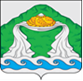 СОВЕТ ДЕПУТАТОВ АПРАКСИНСКОГО СЕЛЬСКОГО ПОСЕЛЕНИЯКОСТРОМСКОГО МУНИЦИПАЛЬНОГО РАЙОНА КОСТРОМСКОЙ ОБЛАСТИРЕШЕНИЕот 28 февраля 2022 года № 9Об утверждении плана работы Совета депутатов Апраксинского сельского поселения на 2022 годВ соответствии с Федеральным законом Российской Федерации №131-Ф3 от 06.10.2003 г. «Об общих принципах организации местного самоуправления в Российской Федерации, Уставом Апраксинского сельского поселения, в целях обеспечения планомерной, скоординированной работы депутатов Совета депутатов Апраксинского сельского поселения, специалистов администрации, руководителей учреждений и служб на территории Апраксинского сельского поселения, своевременного решения перспективных вопросов, программ, Устава муниципального образования Апраксинcкое сельское поселение Костромского муниципального района Костромской области, Совет депутатов Р Е Ш И Л:1. Утвердить план работы Совета депутатов Апраксинского сельского поселения Костромского муниципального района Костромской области на 2022 год. (Приложение).2. Решение вступает в силу после его подписания и официального опубликования в общественно-политической  газете «Апраксинский вестник».Председатель Совета депутатов Апраксинского сельского поселенияКостромского муниципального районаКостромской области                                                                                        О.В. ГлухареваПриложениеУтверждено решением Совета депутатовАпраксинского сельского поселенияКостромского муниципального районаот 28 .02.2022 г. №9Основные задачи Совета депутатов Апраксинского сельского поселения на 2022 год1. Осуществление контроля исполнения бюджета Апраксинского сельского поселения, внесение изменений и дополнений в Устав и Правила благоустройства территорий.2. Контроль за ходом развития Апраксинского сельского поселения.3. Осуществление контроля за исполнением органами местного самоуправления полномочий по решению вопросов местного значения.4. Подготовка вопросов для рассмотрения на заседаниях Совета депутатов.ПЛАНработы Совета депутатов Апраксинского сельского поселенияКостромского муниципального района на 2022 год№ п/пСодержание                                                    вопросаСрок                   исполненияОтветственный                                за подготовку вопроса1. ЗАСЕДАНИЯ СОВЕТА ДЕПУТАТОВ1. ЗАСЕДАНИЯ СОВЕТА ДЕПУТАТОВ1. ЗАСЕДАНИЯ СОВЕТА ДЕПУТАТОВ1. ЗАСЕДАНИЯ СОВЕТА ДЕПУТАТОВ1.1О внесении изменений и дополнений в Устав муниципального образования Апраксинское сельское поселениеВ течение                    годаПредседатель  Совета депутатов,  специалисты администрации1.2О внесении изменений и дополнений в нормативные правовые акты  В течение                    годаПредседатель  Совета депутатов, специалисты администрации1.3Разработка нормативно-правовых актов в соответствии с Уставом муниципального образования Апраксинское сельское поселениеВ течение                    годаПредседатель  Совета депутатов, специалисты администрации1.4Рассмотрение изменений и дополнений в бюджет сельского поселения В течение                    годаПредседатель  Совета депутатов, директор МКУ «Централизованная бухгалтерия администрации Апраксинского сельского поселения»1.5Отчет Главы поселения перед представительным органом муниципального образования Не позднее                     30 апреля  Глава сельского поселения1.6Об исполнении бюджета поселения за 1 квартал 2022 годаВторой                 кварталПредседатель  Совета депутатов, директор МКУ «Централизованная бухгалтерия администрации Апраксинского сельского поселения»1.7Отчёт о работе ЖКХМай-сентябрьАдминистрация, ООО «ЖКХ-СЕРВИС», ООО «ДОМ СЕРВИС», ООО «СУЩЁВОСЕРВИС».1.8Заслушивание отчёта Дома культуры Апраксинского поселенияфевральДиректор Апраксинского СДК1.9Заслушивание отчёта директора ДЮКФП «Восход»февральДиректор ДЮКФП «Восход»1.10Об утверждении отчёта об исполнении бюджета поселения за 2021 годне позднее 1 мая текущего годадиректор МКУ «Централизованная бухгалтерия администрации Апраксинского сельского поселения»1.11Об исполнении бюджета поселения за 6 месяцев 2022 годаТретий                 кварталПредседатель  Совета  депутатов, директор МКУ «Централизованная бухгалтерия администрации Апраксинского сельского поселения»1.12Об исполнении бюджета поселения за 9 месяцев 2022 годаЧетвертый             кварталПредседатель  Совета депутатов, директор МКУ «Централизованная бухгалтерия администрации Апраксинского сельского поселения»1.13Об утверждении бюджета Апраксинского сельского поселения на 2023 год и плановый период 2024-2025г.г. Четвертый             кварталПредседатель  Совета депутатов, директор МКУ «Централизованная бухгалтерия администрации Апраксинского сельского поселения»1.14О плане работы Совета депутатов поселения на 2023 годЧетвёртый кварталПредседатель  Совета депутатов, специалисты администрации1.15Об утверждении, изменений структуры администрации поселенияВ течение годадиректор МКУ «Централизованная бухгалтерия администрации Апраксинского сельского поселения»1.16Проведение внеочередных заседаний Совета поселенияПо мере необходимостиПредседатель  Совета депутатов, специалисты администрации2. ЗАСЕДАНИЯ ДЕПУТАТСКИХ КОМИССИЙ2. ЗАСЕДАНИЯ ДЕПУТАТСКИХ КОМИССИЙ2. ЗАСЕДАНИЯ ДЕПУТАТСКИХ КОМИССИЙ2. ЗАСЕДАНИЯ ДЕПУТАТСКИХ КОМИССИЙ2.1Заседания депутатских комиссий по вопросам, выносимым на заседания Совета депутатов  В течение годаПредседатели комиссий3. ОРГАНИЗАЦИОННАЯ  И  ИНФОРМАЦИОННАЯ  РАБОТАС  НАСЕЛЕНИЕМ3. ОРГАНИЗАЦИОННАЯ  И  ИНФОРМАЦИОННАЯ  РАБОТАС  НАСЕЛЕНИЕМ3. ОРГАНИЗАЦИОННАЯ  И  ИНФОРМАЦИОННАЯ  РАБОТАС  НАСЕЛЕНИЕМ3. ОРГАНИЗАЦИОННАЯ  И  ИНФОРМАЦИОННАЯ  РАБОТАС  НАСЕЛЕНИЕМ3.1 Проведение публичных слушаний:-по внесению изменений и дополнений в Устав муниципального образования;- по утверждению бюджета;- по исполнению бюджета;- по планам и программам развития сельского поселения и др.В течение годаПредседатель Совета  депутатов, депутаты Совета депутатов,специалисты администрации3.2Проведение встреч с избирателями, участие в собраниях и конференциях граждан по вопросам местного значенияВ течение годаПредседатель Совета  депутатов, депутаты Совета депутатов3.3Отчет главы поселения перед населением   за 2021 годНе позднее 30 апреляГлава поселения3.4Опубликование (обнародование) принятых Советом депутатов решенийВ течение годаСекретарь Совета депутатов3.5Прием граждан по личным вопросамВ течение года,             по графикуДепутатыСовета депутатов3.6Участие депутатов в культурно-массовых и общественных мероприятияхВ течении годаДепутатыСовета депутатов